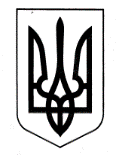 ХАРКІВСЬКА ОБЛАСНА ДЕРЖАВНА АДМІНІСТРАЦІЯДЕПАРТАМЕНТ НАУКИ І ОСВІТИ НАКАЗ07.10.2019					    Харків					   № 256Про участь учнів Харківського обласного вищого училища фізичної культури і спорту у дитячій лізі з настільного тенісу серед юнаків та дівчат 2005 р.н. та молодше, ІІІ турВідповідно до Положення про Департамент науки і освіти Харківської обласної державної адміністрації, затвердженого розпорядженням голови обласної державної адміністрації від 16.04.2018 № 284, враховуючи План спортивно-масових заходів Харківського обласного вищого училища фізичної культури і спорту на 2019 рік, затвердженого директором Департаменту науки і освіти Харківської обласної державної адміністрації Ларисою КАРПОВОЮ від 03.01.2019, керуючись статтею 6 Закону України «Про місцеві державні адміністрації», н а к а з у ю:	1. РЕКОМЕНДУВАТИ директору Харківського обласного вищого училища фізичної культури і спорту ПОПОВУ Анатолію Михайловичу:	1.1. Забезпечити участь учнів відділення настільного тенісу у дитячій лізі серед юнаків та дівчат 2005 р.н. та молодше, ІІІ тур, що відбудеться у                         м. Чернігові.		Термін: 07.11.2019-11.11.20191.2. Відрядити до м. Чернігова вчителя настільного тенісу Харківського обласного вищого училища фізичної культури і спорту для супроводження учнів відділення настільного тенісу.Термін: 07.11.2019-11.11.20192. Витрати по відрядженню учнів та супроводжуючої особи, зазначених у пункті 1 цього наказу, здійснити відповідно до кошторису витрат, затвердженому у  встановленому порядку.3. Контроль за виконанням наказу покласти на заступника директора Департаменту науки і освіти Харківської обласної державної адміністрації – начальника управління освіти і науки Володимира ІГНАТЬЄВА.Директор Департаменту 						Лариса КАРПОВА З наказом «Про участь учнів Харківського обласного вищого училища фізичної культури і спорту у дитячій лізі з настільного тенісу серед юнаків та дівчат 2005 р.н. та молодше, ІІІ тур від «___» _____________ 2019 р. №_____ознайомлений:Директор Харківського обласного вищого училища фізичної культури і спорту				А. ПОПОВ